平成２８年度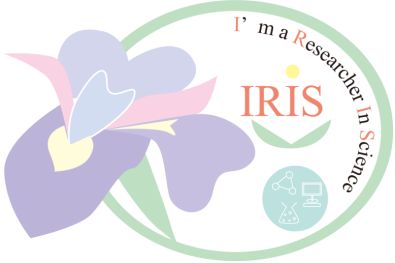 ＩＲＩＳへのイベント実施申込みについて大阪府立大学　女性研究者支援センター対象小・中・高校生を対象としたＩＲＩＳによる実験教室などのイベント実施を希望する、大阪府内の行政機関、学校、子ども会、その他の団体。企画内容についてＩＲＩＳは本学の理系３研究科（工学研究科、生命環境科学研究科、理学系研究科）、人間社会システム科学研究科現代システム科学専攻の女子大学院生および生命環境科学域獣医学類（5年生）、生命環境科学部獣医学科（6年生）の女子学生です。そのため、実施する企画内容は、彼女たちの研究分野を活かしたものにしたいと考えていますので、あらかじめご了承ください。部屋や器具、水道が使えるかどうかなど、実施に制約条件がある場合や、企画内容についてご希望がある場合には、できるだけ申込時にお知らせください。実験教室の場合、原則として、９０分～２時間、定員３０～５０名程度、ＩＲＩＳ ３名で行います。ご負担いただくものＩＲＩＳの講師謝金（本学基準）・ＩＲＩＳ１人につき、１,２００円／時×（イベントの開催時間数＋２時間（準備および片付け））＋交通費（ＩＲＩＳの所属キャンパス（中百舌鳥またはりんくう）～会場）　・謝金は、貴団体からＩＲＩＳ個人へ、直接お支払いをお願いします。参加者の実験等費用（購入手続含む）：実験内容や定員数によって異なります。お申込み方法当センターのホームページから、申込用紙をダウンロードしてご記入の上、件名に【ＩＲＩＳ依頼】と明記したメールに添付して、女性研究者支援センターまでお送りください。受付期間　平成２８年４月１日（金）～　平成２８年４月２０日（水）　　※実施件数は、ＩＲＩＳの教育研究に差し障りのない範囲で調整しています。そのため、申込多数の場合は、お断りする場合もありますので、あらかじめご了承ください。その他原則として「共催　大阪府立大学 女性研究者支援センター」でお願いします。※イベントの関係上、「共催」が難しい場合はご相談ください。開催日当日は、ＩＲＩＳのほかに当センター職員が同行する予定です。＜お問い合わせ・お申し込み＞大阪府立大学　女性研究者支援センター　〒５９９－８５３１　大阪府堺市中区学園町１－１（Ｂ１６棟）TEL／FAX　（０７２）２５４－９８５６（平日９：３０～１７：００）E-mail　w-support@ao.osakafu-u.ac.jp　　